2019届外地院校非天津生源应届普通高校毕业生进津就业申请表                                   No.		天津市大中专毕业生就业指导中心 制毕业生个人资料毕业生个人资料姓　名姓　名性 别性 别性 别性 别性 别民 族民 族民 族民 族民 族民 族政治面貌政治面貌政治面貌毕业生个人资料毕业生个人资料身份证号身份证号手机号码手机号码手机号码毕业生个人资料毕业生个人资料生源所在地生源所在地省/市/自治区省/市/自治区省/市/自治区省/市/自治区省/市/自治区省/市/自治区省/市/自治区省/市/自治区省/市/自治区省/市/自治区省/市/自治区省/市/自治区省/市/自治区省/市/自治区省/市/自治区省/市/自治区省/市/自治区省/市/自治区省/市/自治区省/市/自治区省/市/自治区省/市/自治区省/市/自治区省/市/自治区省/市/自治区省/市/自治区省/市/自治区省/市/自治区省/市/自治区省/市/自治区省/市/自治区省/市/自治区省/市/自治区省/市/自治区省/市/自治区毕业生个人资料毕业生个人资料毕业学校毕业学校专业名称专业名称专业名称专业名称专业名称专业名称毕业生个人资料毕业生个人资料学  历学  历学  位学  位学  位学  位学  位学  位学  位培养方式培养方式培养方式培养方式培养方式培养方式培养方式1.非定向；  2.自筹；1.非定向；  2.自筹；1.非定向；  2.自筹；1.非定向；  2.自筹；1.非定向；  2.自筹；1.非定向；  2.自筹；毕业生个人资料毕业生个人资料获奖学金及荣誉称号获奖学金及荣誉称号获奖学金及荣誉称号获奖学金及荣誉称号获奖学金及荣誉称号获奖学金及荣誉称号在校是否有违纪记录在校是否有违纪记录在校是否有违纪记录在校是否有违纪记录在校是否有违纪记录在校是否有违纪记录有、无用人单位意见用人单位意见用人单位意见用人单位意见用人单位意见用人单位意见用人单位意见用人单位意见用人单位意见用人单位意见用人单位意见用人单位意见用人单位意见用人单位意见用人单位意见用人单位意见用人单位意见用人单位意见用人单位意见用人单位意见用人单位意见用人单位上级主管部门意见用人单位上级主管部门意见用人单位上级主管部门意见用人单位上级主管部门意见用人单位上级主管部门意见用人单位上级主管部门意见用人单位上级主管部门意见用人单位上级主管部门意见用人单位上级主管部门意见用人单位上级主管部门意见用人单位上级主管部门意见用人单位上级主管部门意见用人单位上级主管部门意见用人单位上级主管部门意见用人单位上级主管部门意见用人单位上级主管部门意见用人单位上级主管部门意见用人单位上级主管部门意见盖 章盖 章盖 章盖 章盖 章盖 章盖 章盖 章盖 章盖 章盖 章盖 章盖 章盖 章盖 章盖 章盖 章盖 章盖 章盖 章盖 章(无上级主管部门由人事代理单位或存档单位签署意见)盖 章 (无上级主管部门由人事代理单位或存档单位签署意见)盖 章 (无上级主管部门由人事代理单位或存档单位签署意见)盖 章 (无上级主管部门由人事代理单位或存档单位签署意见)盖 章 (无上级主管部门由人事代理单位或存档单位签署意见)盖 章 (无上级主管部门由人事代理单位或存档单位签署意见)盖 章 (无上级主管部门由人事代理单位或存档单位签署意见)盖 章 (无上级主管部门由人事代理单位或存档单位签署意见)盖 章 (无上级主管部门由人事代理单位或存档单位签署意见)盖 章 (无上级主管部门由人事代理单位或存档单位签署意见)盖 章 (无上级主管部门由人事代理单位或存档单位签署意见)盖 章 (无上级主管部门由人事代理单位或存档单位签署意见)盖 章 (无上级主管部门由人事代理单位或存档单位签署意见)盖 章 (无上级主管部门由人事代理单位或存档单位签署意见)盖 章 (无上级主管部门由人事代理单位或存档单位签署意见)盖 章 (无上级主管部门由人事代理单位或存档单位签署意见)盖 章 (无上级主管部门由人事代理单位或存档单位签署意见)盖 章 (无上级主管部门由人事代理单位或存档单位签署意见)盖 章 用人单位资料用人单位资料单位名称单位所属委局单位所属委局单位所属委局单位所属委局单位所属委局用人单位资料用人单位资料通信地址区/县区/县区/县区/县区/县区/县区/县区/县区/县区/县区/县区/县区/县区/县区/县区/县区/县区/县区/县区/县区/县区/县区/县区/县区/县区/县区/县组织机构代码组织机构代码组织机构代码组织机构代码组织机构代码用人单位资料用人单位资料联 系 人联系电话联系电话联系电话联系电话联系电话联系电话联系电话邮 编用人单位资料用人单位资料经济类型1.国有； 2.合资； 3.独资； 4.股份制； 5.民营； 6.其他1.国有； 2.合资； 3.独资； 4.股份制； 5.民营； 6.其他1.国有； 2.合资； 3.独资； 4.股份制； 5.民营； 6.其他1.国有； 2.合资； 3.独资； 4.股份制； 5.民营； 6.其他1.国有； 2.合资； 3.独资； 4.股份制； 5.民营； 6.其他1.国有； 2.合资； 3.独资； 4.股份制； 5.民营； 6.其他1.国有； 2.合资； 3.独资； 4.股份制； 5.民营； 6.其他1.国有； 2.合资； 3.独资； 4.股份制； 5.民营； 6.其他1.国有； 2.合资； 3.独资； 4.股份制； 5.民营； 6.其他1.国有； 2.合资； 3.独资； 4.股份制； 5.民营； 6.其他1.国有； 2.合资； 3.独资； 4.股份制； 5.民营； 6.其他1.国有； 2.合资； 3.独资； 4.股份制； 5.民营； 6.其他1.国有； 2.合资； 3.独资； 4.股份制； 5.民营； 6.其他1.国有； 2.合资； 3.独资； 4.股份制； 5.民营； 6.其他1.国有； 2.合资； 3.独资； 4.股份制； 5.民营； 6.其他1.国有； 2.合资； 3.独资； 4.股份制； 5.民营； 6.其他1.国有； 2.合资； 3.独资； 4.股份制； 5.民营； 6.其他1.国有； 2.合资； 3.独资； 4.股份制； 5.民营； 6.其他1.国有； 2.合资； 3.独资； 4.股份制； 5.民营； 6.其他1.国有； 2.合资； 3.独资； 4.股份制； 5.民营； 6.其他1.国有； 2.合资； 3.独资； 4.股份制； 5.民营； 6.其他1.国有； 2.合资； 3.独资； 4.股份制； 5.民营； 6.其他1.国有； 2.合资； 3.独资； 4.股份制； 5.民营； 6.其他1.国有； 2.合资； 3.独资； 4.股份制； 5.民营； 6.其他1.国有； 2.合资； 3.独资； 4.股份制； 5.民营； 6.其他1.国有； 2.合资； 3.独资； 4.股份制； 5.民营； 6.其他1.国有； 2.合资； 3.独资； 4.股份制； 5.民营； 6.其他1.国有； 2.合资； 3.独资； 4.股份制； 5.民营； 6.其他1.国有； 2.合资； 3.独资； 4.股份制； 5.民营； 6.其他1.国有； 2.合资； 3.独资； 4.股份制； 5.民营； 6.其他1.国有； 2.合资； 3.独资； 4.股份制； 5.民营； 6.其他1.国有； 2.合资； 3.独资； 4.股份制； 5.民营； 6.其他1.国有； 2.合资； 3.独资； 4.股份制； 5.民营； 6.其他1.国有； 2.合资； 3.独资； 4.股份制； 5.民营； 6.其他1.国有； 2.合资； 3.独资； 4.股份制； 5.民营； 6.其他1.国有； 2.合资； 3.独资； 4.股份制； 5.民营； 6.其他用人单位资料用人单位资料从事领域航空航天、生物技术、新型信息与网络、新能源、新材料、节能环保、高端装备制造；高效设施农业、绿色生态农业、观光休闲农业；金融、现代物流、电子商务、科技服务、信息服务、文化创意、旅游、会展、社会服务；教育、卫生、社科理论、新闻出版、文化艺术；拥有自主知识产权和授权发明、本人或率团队来津创新创业；其他。航空航天、生物技术、新型信息与网络、新能源、新材料、节能环保、高端装备制造；高效设施农业、绿色生态农业、观光休闲农业；金融、现代物流、电子商务、科技服务、信息服务、文化创意、旅游、会展、社会服务；教育、卫生、社科理论、新闻出版、文化艺术；拥有自主知识产权和授权发明、本人或率团队来津创新创业；其他。航空航天、生物技术、新型信息与网络、新能源、新材料、节能环保、高端装备制造；高效设施农业、绿色生态农业、观光休闲农业；金融、现代物流、电子商务、科技服务、信息服务、文化创意、旅游、会展、社会服务；教育、卫生、社科理论、新闻出版、文化艺术；拥有自主知识产权和授权发明、本人或率团队来津创新创业；其他。航空航天、生物技术、新型信息与网络、新能源、新材料、节能环保、高端装备制造；高效设施农业、绿色生态农业、观光休闲农业；金融、现代物流、电子商务、科技服务、信息服务、文化创意、旅游、会展、社会服务；教育、卫生、社科理论、新闻出版、文化艺术；拥有自主知识产权和授权发明、本人或率团队来津创新创业；其他。航空航天、生物技术、新型信息与网络、新能源、新材料、节能环保、高端装备制造；高效设施农业、绿色生态农业、观光休闲农业；金融、现代物流、电子商务、科技服务、信息服务、文化创意、旅游、会展、社会服务；教育、卫生、社科理论、新闻出版、文化艺术；拥有自主知识产权和授权发明、本人或率团队来津创新创业；其他。航空航天、生物技术、新型信息与网络、新能源、新材料、节能环保、高端装备制造；高效设施农业、绿色生态农业、观光休闲农业；金融、现代物流、电子商务、科技服务、信息服务、文化创意、旅游、会展、社会服务；教育、卫生、社科理论、新闻出版、文化艺术；拥有自主知识产权和授权发明、本人或率团队来津创新创业；其他。航空航天、生物技术、新型信息与网络、新能源、新材料、节能环保、高端装备制造；高效设施农业、绿色生态农业、观光休闲农业；金融、现代物流、电子商务、科技服务、信息服务、文化创意、旅游、会展、社会服务；教育、卫生、社科理论、新闻出版、文化艺术；拥有自主知识产权和授权发明、本人或率团队来津创新创业；其他。航空航天、生物技术、新型信息与网络、新能源、新材料、节能环保、高端装备制造；高效设施农业、绿色生态农业、观光休闲农业；金融、现代物流、电子商务、科技服务、信息服务、文化创意、旅游、会展、社会服务；教育、卫生、社科理论、新闻出版、文化艺术；拥有自主知识产权和授权发明、本人或率团队来津创新创业；其他。航空航天、生物技术、新型信息与网络、新能源、新材料、节能环保、高端装备制造；高效设施农业、绿色生态农业、观光休闲农业；金融、现代物流、电子商务、科技服务、信息服务、文化创意、旅游、会展、社会服务；教育、卫生、社科理论、新闻出版、文化艺术；拥有自主知识产权和授权发明、本人或率团队来津创新创业；其他。航空航天、生物技术、新型信息与网络、新能源、新材料、节能环保、高端装备制造；高效设施农业、绿色生态农业、观光休闲农业；金融、现代物流、电子商务、科技服务、信息服务、文化创意、旅游、会展、社会服务；教育、卫生、社科理论、新闻出版、文化艺术；拥有自主知识产权和授权发明、本人或率团队来津创新创业；其他。航空航天、生物技术、新型信息与网络、新能源、新材料、节能环保、高端装备制造；高效设施农业、绿色生态农业、观光休闲农业；金融、现代物流、电子商务、科技服务、信息服务、文化创意、旅游、会展、社会服务；教育、卫生、社科理论、新闻出版、文化艺术；拥有自主知识产权和授权发明、本人或率团队来津创新创业；其他。航空航天、生物技术、新型信息与网络、新能源、新材料、节能环保、高端装备制造；高效设施农业、绿色生态农业、观光休闲农业；金融、现代物流、电子商务、科技服务、信息服务、文化创意、旅游、会展、社会服务；教育、卫生、社科理论、新闻出版、文化艺术；拥有自主知识产权和授权发明、本人或率团队来津创新创业；其他。航空航天、生物技术、新型信息与网络、新能源、新材料、节能环保、高端装备制造；高效设施农业、绿色生态农业、观光休闲农业；金融、现代物流、电子商务、科技服务、信息服务、文化创意、旅游、会展、社会服务；教育、卫生、社科理论、新闻出版、文化艺术；拥有自主知识产权和授权发明、本人或率团队来津创新创业；其他。航空航天、生物技术、新型信息与网络、新能源、新材料、节能环保、高端装备制造；高效设施农业、绿色生态农业、观光休闲农业；金融、现代物流、电子商务、科技服务、信息服务、文化创意、旅游、会展、社会服务；教育、卫生、社科理论、新闻出版、文化艺术；拥有自主知识产权和授权发明、本人或率团队来津创新创业；其他。航空航天、生物技术、新型信息与网络、新能源、新材料、节能环保、高端装备制造；高效设施农业、绿色生态农业、观光休闲农业；金融、现代物流、电子商务、科技服务、信息服务、文化创意、旅游、会展、社会服务；教育、卫生、社科理论、新闻出版、文化艺术；拥有自主知识产权和授权发明、本人或率团队来津创新创业；其他。航空航天、生物技术、新型信息与网络、新能源、新材料、节能环保、高端装备制造；高效设施农业、绿色生态农业、观光休闲农业；金融、现代物流、电子商务、科技服务、信息服务、文化创意、旅游、会展、社会服务；教育、卫生、社科理论、新闻出版、文化艺术；拥有自主知识产权和授权发明、本人或率团队来津创新创业；其他。航空航天、生物技术、新型信息与网络、新能源、新材料、节能环保、高端装备制造；高效设施农业、绿色生态农业、观光休闲农业；金融、现代物流、电子商务、科技服务、信息服务、文化创意、旅游、会展、社会服务；教育、卫生、社科理论、新闻出版、文化艺术；拥有自主知识产权和授权发明、本人或率团队来津创新创业；其他。航空航天、生物技术、新型信息与网络、新能源、新材料、节能环保、高端装备制造；高效设施农业、绿色生态农业、观光休闲农业；金融、现代物流、电子商务、科技服务、信息服务、文化创意、旅游、会展、社会服务；教育、卫生、社科理论、新闻出版、文化艺术；拥有自主知识产权和授权发明、本人或率团队来津创新创业；其他。航空航天、生物技术、新型信息与网络、新能源、新材料、节能环保、高端装备制造；高效设施农业、绿色生态农业、观光休闲农业；金融、现代物流、电子商务、科技服务、信息服务、文化创意、旅游、会展、社会服务；教育、卫生、社科理论、新闻出版、文化艺术；拥有自主知识产权和授权发明、本人或率团队来津创新创业；其他。航空航天、生物技术、新型信息与网络、新能源、新材料、节能环保、高端装备制造；高效设施农业、绿色生态农业、观光休闲农业；金融、现代物流、电子商务、科技服务、信息服务、文化创意、旅游、会展、社会服务；教育、卫生、社科理论、新闻出版、文化艺术；拥有自主知识产权和授权发明、本人或率团队来津创新创业；其他。航空航天、生物技术、新型信息与网络、新能源、新材料、节能环保、高端装备制造；高效设施农业、绿色生态农业、观光休闲农业；金融、现代物流、电子商务、科技服务、信息服务、文化创意、旅游、会展、社会服务；教育、卫生、社科理论、新闻出版、文化艺术；拥有自主知识产权和授权发明、本人或率团队来津创新创业；其他。航空航天、生物技术、新型信息与网络、新能源、新材料、节能环保、高端装备制造；高效设施农业、绿色生态农业、观光休闲农业；金融、现代物流、电子商务、科技服务、信息服务、文化创意、旅游、会展、社会服务；教育、卫生、社科理论、新闻出版、文化艺术；拥有自主知识产权和授权发明、本人或率团队来津创新创业；其他。航空航天、生物技术、新型信息与网络、新能源、新材料、节能环保、高端装备制造；高效设施农业、绿色生态农业、观光休闲农业；金融、现代物流、电子商务、科技服务、信息服务、文化创意、旅游、会展、社会服务；教育、卫生、社科理论、新闻出版、文化艺术；拥有自主知识产权和授权发明、本人或率团队来津创新创业；其他。航空航天、生物技术、新型信息与网络、新能源、新材料、节能环保、高端装备制造；高效设施农业、绿色生态农业、观光休闲农业；金融、现代物流、电子商务、科技服务、信息服务、文化创意、旅游、会展、社会服务；教育、卫生、社科理论、新闻出版、文化艺术；拥有自主知识产权和授权发明、本人或率团队来津创新创业；其他。航空航天、生物技术、新型信息与网络、新能源、新材料、节能环保、高端装备制造；高效设施农业、绿色生态农业、观光休闲农业；金融、现代物流、电子商务、科技服务、信息服务、文化创意、旅游、会展、社会服务；教育、卫生、社科理论、新闻出版、文化艺术；拥有自主知识产权和授权发明、本人或率团队来津创新创业；其他。航空航天、生物技术、新型信息与网络、新能源、新材料、节能环保、高端装备制造；高效设施农业、绿色生态农业、观光休闲农业；金融、现代物流、电子商务、科技服务、信息服务、文化创意、旅游、会展、社会服务；教育、卫生、社科理论、新闻出版、文化艺术；拥有自主知识产权和授权发明、本人或率团队来津创新创业；其他。航空航天、生物技术、新型信息与网络、新能源、新材料、节能环保、高端装备制造；高效设施农业、绿色生态农业、观光休闲农业；金融、现代物流、电子商务、科技服务、信息服务、文化创意、旅游、会展、社会服务；教育、卫生、社科理论、新闻出版、文化艺术；拥有自主知识产权和授权发明、本人或率团队来津创新创业；其他。航空航天、生物技术、新型信息与网络、新能源、新材料、节能环保、高端装备制造；高效设施农业、绿色生态农业、观光休闲农业；金融、现代物流、电子商务、科技服务、信息服务、文化创意、旅游、会展、社会服务；教育、卫生、社科理论、新闻出版、文化艺术；拥有自主知识产权和授权发明、本人或率团队来津创新创业；其他。航空航天、生物技术、新型信息与网络、新能源、新材料、节能环保、高端装备制造；高效设施农业、绿色生态农业、观光休闲农业；金融、现代物流、电子商务、科技服务、信息服务、文化创意、旅游、会展、社会服务；教育、卫生、社科理论、新闻出版、文化艺术；拥有自主知识产权和授权发明、本人或率团队来津创新创业；其他。航空航天、生物技术、新型信息与网络、新能源、新材料、节能环保、高端装备制造；高效设施农业、绿色生态农业、观光休闲农业；金融、现代物流、电子商务、科技服务、信息服务、文化创意、旅游、会展、社会服务；教育、卫生、社科理论、新闻出版、文化艺术；拥有自主知识产权和授权发明、本人或率团队来津创新创业；其他。航空航天、生物技术、新型信息与网络、新能源、新材料、节能环保、高端装备制造；高效设施农业、绿色生态农业、观光休闲农业；金融、现代物流、电子商务、科技服务、信息服务、文化创意、旅游、会展、社会服务；教育、卫生、社科理论、新闻出版、文化艺术；拥有自主知识产权和授权发明、本人或率团队来津创新创业；其他。航空航天、生物技术、新型信息与网络、新能源、新材料、节能环保、高端装备制造；高效设施农业、绿色生态农业、观光休闲农业；金融、现代物流、电子商务、科技服务、信息服务、文化创意、旅游、会展、社会服务；教育、卫生、社科理论、新闻出版、文化艺术；拥有自主知识产权和授权发明、本人或率团队来津创新创业；其他。航空航天、生物技术、新型信息与网络、新能源、新材料、节能环保、高端装备制造；高效设施农业、绿色生态农业、观光休闲农业；金融、现代物流、电子商务、科技服务、信息服务、文化创意、旅游、会展、社会服务；教育、卫生、社科理论、新闻出版、文化艺术；拥有自主知识产权和授权发明、本人或率团队来津创新创业；其他。航空航天、生物技术、新型信息与网络、新能源、新材料、节能环保、高端装备制造；高效设施农业、绿色生态农业、观光休闲农业；金融、现代物流、电子商务、科技服务、信息服务、文化创意、旅游、会展、社会服务；教育、卫生、社科理论、新闻出版、文化艺术；拥有自主知识产权和授权发明、本人或率团队来津创新创业；其他。航空航天、生物技术、新型信息与网络、新能源、新材料、节能环保、高端装备制造；高效设施农业、绿色生态农业、观光休闲农业；金融、现代物流、电子商务、科技服务、信息服务、文化创意、旅游、会展、社会服务；教育、卫生、社科理论、新闻出版、文化艺术；拥有自主知识产权和授权发明、本人或率团队来津创新创业；其他。航空航天、生物技术、新型信息与网络、新能源、新材料、节能环保、高端装备制造；高效设施农业、绿色生态农业、观光休闲农业；金融、现代物流、电子商务、科技服务、信息服务、文化创意、旅游、会展、社会服务；教育、卫生、社科理论、新闻出版、文化艺术；拥有自主知识产权和授权发明、本人或率团队来津创新创业；其他。用人单位资料用人单位资料所属行业1.农、林、牧、渔业；2.采矿业；3.制造业；4.电力、热力、燃气及水的生产和供应业；5.建筑业；6.批发和零售业；7.交通运输、仓储和邮政业；8.住宿和餐饮业；9.信息运输、软件和信息技术服务业；10.金融业；11.房地产业；12.租赁和商务服务业；13.科学研究和技术服务业；14.水利、环境和公共设施管理业；15.居民服务、修理和其他服务业；16.教育；17.卫生和社会工作；18.文化、体育和娱乐业；19.公共管理、社会保障和社会组织；20.国际组织。1.农、林、牧、渔业；2.采矿业；3.制造业；4.电力、热力、燃气及水的生产和供应业；5.建筑业；6.批发和零售业；7.交通运输、仓储和邮政业；8.住宿和餐饮业；9.信息运输、软件和信息技术服务业；10.金融业；11.房地产业；12.租赁和商务服务业；13.科学研究和技术服务业；14.水利、环境和公共设施管理业；15.居民服务、修理和其他服务业；16.教育；17.卫生和社会工作；18.文化、体育和娱乐业；19.公共管理、社会保障和社会组织；20.国际组织。1.农、林、牧、渔业；2.采矿业；3.制造业；4.电力、热力、燃气及水的生产和供应业；5.建筑业；6.批发和零售业；7.交通运输、仓储和邮政业；8.住宿和餐饮业；9.信息运输、软件和信息技术服务业；10.金融业；11.房地产业；12.租赁和商务服务业；13.科学研究和技术服务业；14.水利、环境和公共设施管理业；15.居民服务、修理和其他服务业；16.教育；17.卫生和社会工作；18.文化、体育和娱乐业；19.公共管理、社会保障和社会组织；20.国际组织。1.农、林、牧、渔业；2.采矿业；3.制造业；4.电力、热力、燃气及水的生产和供应业；5.建筑业；6.批发和零售业；7.交通运输、仓储和邮政业；8.住宿和餐饮业；9.信息运输、软件和信息技术服务业；10.金融业；11.房地产业；12.租赁和商务服务业；13.科学研究和技术服务业；14.水利、环境和公共设施管理业；15.居民服务、修理和其他服务业；16.教育；17.卫生和社会工作；18.文化、体育和娱乐业；19.公共管理、社会保障和社会组织；20.国际组织。1.农、林、牧、渔业；2.采矿业；3.制造业；4.电力、热力、燃气及水的生产和供应业；5.建筑业；6.批发和零售业；7.交通运输、仓储和邮政业；8.住宿和餐饮业；9.信息运输、软件和信息技术服务业；10.金融业；11.房地产业；12.租赁和商务服务业；13.科学研究和技术服务业；14.水利、环境和公共设施管理业；15.居民服务、修理和其他服务业；16.教育；17.卫生和社会工作；18.文化、体育和娱乐业；19.公共管理、社会保障和社会组织；20.国际组织。1.农、林、牧、渔业；2.采矿业；3.制造业；4.电力、热力、燃气及水的生产和供应业；5.建筑业；6.批发和零售业；7.交通运输、仓储和邮政业；8.住宿和餐饮业；9.信息运输、软件和信息技术服务业；10.金融业；11.房地产业；12.租赁和商务服务业；13.科学研究和技术服务业；14.水利、环境和公共设施管理业；15.居民服务、修理和其他服务业；16.教育；17.卫生和社会工作；18.文化、体育和娱乐业；19.公共管理、社会保障和社会组织；20.国际组织。1.农、林、牧、渔业；2.采矿业；3.制造业；4.电力、热力、燃气及水的生产和供应业；5.建筑业；6.批发和零售业；7.交通运输、仓储和邮政业；8.住宿和餐饮业；9.信息运输、软件和信息技术服务业；10.金融业；11.房地产业；12.租赁和商务服务业；13.科学研究和技术服务业；14.水利、环境和公共设施管理业；15.居民服务、修理和其他服务业；16.教育；17.卫生和社会工作；18.文化、体育和娱乐业；19.公共管理、社会保障和社会组织；20.国际组织。1.农、林、牧、渔业；2.采矿业；3.制造业；4.电力、热力、燃气及水的生产和供应业；5.建筑业；6.批发和零售业；7.交通运输、仓储和邮政业；8.住宿和餐饮业；9.信息运输、软件和信息技术服务业；10.金融业；11.房地产业；12.租赁和商务服务业；13.科学研究和技术服务业；14.水利、环境和公共设施管理业；15.居民服务、修理和其他服务业；16.教育；17.卫生和社会工作；18.文化、体育和娱乐业；19.公共管理、社会保障和社会组织；20.国际组织。1.农、林、牧、渔业；2.采矿业；3.制造业；4.电力、热力、燃气及水的生产和供应业；5.建筑业；6.批发和零售业；7.交通运输、仓储和邮政业；8.住宿和餐饮业；9.信息运输、软件和信息技术服务业；10.金融业；11.房地产业；12.租赁和商务服务业；13.科学研究和技术服务业；14.水利、环境和公共设施管理业；15.居民服务、修理和其他服务业；16.教育；17.卫生和社会工作；18.文化、体育和娱乐业；19.公共管理、社会保障和社会组织；20.国际组织。1.农、林、牧、渔业；2.采矿业；3.制造业；4.电力、热力、燃气及水的生产和供应业；5.建筑业；6.批发和零售业；7.交通运输、仓储和邮政业；8.住宿和餐饮业；9.信息运输、软件和信息技术服务业；10.金融业；11.房地产业；12.租赁和商务服务业；13.科学研究和技术服务业；14.水利、环境和公共设施管理业；15.居民服务、修理和其他服务业；16.教育；17.卫生和社会工作；18.文化、体育和娱乐业；19.公共管理、社会保障和社会组织；20.国际组织。1.农、林、牧、渔业；2.采矿业；3.制造业；4.电力、热力、燃气及水的生产和供应业；5.建筑业；6.批发和零售业；7.交通运输、仓储和邮政业；8.住宿和餐饮业；9.信息运输、软件和信息技术服务业；10.金融业；11.房地产业；12.租赁和商务服务业；13.科学研究和技术服务业；14.水利、环境和公共设施管理业；15.居民服务、修理和其他服务业；16.教育；17.卫生和社会工作；18.文化、体育和娱乐业；19.公共管理、社会保障和社会组织；20.国际组织。1.农、林、牧、渔业；2.采矿业；3.制造业；4.电力、热力、燃气及水的生产和供应业；5.建筑业；6.批发和零售业；7.交通运输、仓储和邮政业；8.住宿和餐饮业；9.信息运输、软件和信息技术服务业；10.金融业；11.房地产业；12.租赁和商务服务业；13.科学研究和技术服务业；14.水利、环境和公共设施管理业；15.居民服务、修理和其他服务业；16.教育；17.卫生和社会工作；18.文化、体育和娱乐业；19.公共管理、社会保障和社会组织；20.国际组织。1.农、林、牧、渔业；2.采矿业；3.制造业；4.电力、热力、燃气及水的生产和供应业；5.建筑业；6.批发和零售业；7.交通运输、仓储和邮政业；8.住宿和餐饮业；9.信息运输、软件和信息技术服务业；10.金融业；11.房地产业；12.租赁和商务服务业；13.科学研究和技术服务业；14.水利、环境和公共设施管理业；15.居民服务、修理和其他服务业；16.教育；17.卫生和社会工作；18.文化、体育和娱乐业；19.公共管理、社会保障和社会组织；20.国际组织。1.农、林、牧、渔业；2.采矿业；3.制造业；4.电力、热力、燃气及水的生产和供应业；5.建筑业；6.批发和零售业；7.交通运输、仓储和邮政业；8.住宿和餐饮业；9.信息运输、软件和信息技术服务业；10.金融业；11.房地产业；12.租赁和商务服务业；13.科学研究和技术服务业；14.水利、环境和公共设施管理业；15.居民服务、修理和其他服务业；16.教育；17.卫生和社会工作；18.文化、体育和娱乐业；19.公共管理、社会保障和社会组织；20.国际组织。1.农、林、牧、渔业；2.采矿业；3.制造业；4.电力、热力、燃气及水的生产和供应业；5.建筑业；6.批发和零售业；7.交通运输、仓储和邮政业；8.住宿和餐饮业；9.信息运输、软件和信息技术服务业；10.金融业；11.房地产业；12.租赁和商务服务业；13.科学研究和技术服务业；14.水利、环境和公共设施管理业；15.居民服务、修理和其他服务业；16.教育；17.卫生和社会工作；18.文化、体育和娱乐业；19.公共管理、社会保障和社会组织；20.国际组织。1.农、林、牧、渔业；2.采矿业；3.制造业；4.电力、热力、燃气及水的生产和供应业；5.建筑业；6.批发和零售业；7.交通运输、仓储和邮政业；8.住宿和餐饮业；9.信息运输、软件和信息技术服务业；10.金融业；11.房地产业；12.租赁和商务服务业；13.科学研究和技术服务业；14.水利、环境和公共设施管理业；15.居民服务、修理和其他服务业；16.教育；17.卫生和社会工作；18.文化、体育和娱乐业；19.公共管理、社会保障和社会组织；20.国际组织。1.农、林、牧、渔业；2.采矿业；3.制造业；4.电力、热力、燃气及水的生产和供应业；5.建筑业；6.批发和零售业；7.交通运输、仓储和邮政业；8.住宿和餐饮业；9.信息运输、软件和信息技术服务业；10.金融业；11.房地产业；12.租赁和商务服务业；13.科学研究和技术服务业；14.水利、环境和公共设施管理业；15.居民服务、修理和其他服务业；16.教育；17.卫生和社会工作；18.文化、体育和娱乐业；19.公共管理、社会保障和社会组织；20.国际组织。1.农、林、牧、渔业；2.采矿业；3.制造业；4.电力、热力、燃气及水的生产和供应业；5.建筑业；6.批发和零售业；7.交通运输、仓储和邮政业；8.住宿和餐饮业；9.信息运输、软件和信息技术服务业；10.金融业；11.房地产业；12.租赁和商务服务业；13.科学研究和技术服务业；14.水利、环境和公共设施管理业；15.居民服务、修理和其他服务业；16.教育；17.卫生和社会工作；18.文化、体育和娱乐业；19.公共管理、社会保障和社会组织；20.国际组织。1.农、林、牧、渔业；2.采矿业；3.制造业；4.电力、热力、燃气及水的生产和供应业；5.建筑业；6.批发和零售业；7.交通运输、仓储和邮政业；8.住宿和餐饮业；9.信息运输、软件和信息技术服务业；10.金融业；11.房地产业；12.租赁和商务服务业；13.科学研究和技术服务业；14.水利、环境和公共设施管理业；15.居民服务、修理和其他服务业；16.教育；17.卫生和社会工作；18.文化、体育和娱乐业；19.公共管理、社会保障和社会组织；20.国际组织。1.农、林、牧、渔业；2.采矿业；3.制造业；4.电力、热力、燃气及水的生产和供应业；5.建筑业；6.批发和零售业；7.交通运输、仓储和邮政业；8.住宿和餐饮业；9.信息运输、软件和信息技术服务业；10.金融业；11.房地产业；12.租赁和商务服务业；13.科学研究和技术服务业；14.水利、环境和公共设施管理业；15.居民服务、修理和其他服务业；16.教育；17.卫生和社会工作；18.文化、体育和娱乐业；19.公共管理、社会保障和社会组织；20.国际组织。1.农、林、牧、渔业；2.采矿业；3.制造业；4.电力、热力、燃气及水的生产和供应业；5.建筑业；6.批发和零售业；7.交通运输、仓储和邮政业；8.住宿和餐饮业；9.信息运输、软件和信息技术服务业；10.金融业；11.房地产业；12.租赁和商务服务业；13.科学研究和技术服务业；14.水利、环境和公共设施管理业；15.居民服务、修理和其他服务业；16.教育；17.卫生和社会工作；18.文化、体育和娱乐业；19.公共管理、社会保障和社会组织；20.国际组织。1.农、林、牧、渔业；2.采矿业；3.制造业；4.电力、热力、燃气及水的生产和供应业；5.建筑业；6.批发和零售业；7.交通运输、仓储和邮政业；8.住宿和餐饮业；9.信息运输、软件和信息技术服务业；10.金融业；11.房地产业；12.租赁和商务服务业；13.科学研究和技术服务业；14.水利、环境和公共设施管理业；15.居民服务、修理和其他服务业；16.教育；17.卫生和社会工作；18.文化、体育和娱乐业；19.公共管理、社会保障和社会组织；20.国际组织。1.农、林、牧、渔业；2.采矿业；3.制造业；4.电力、热力、燃气及水的生产和供应业；5.建筑业；6.批发和零售业；7.交通运输、仓储和邮政业；8.住宿和餐饮业；9.信息运输、软件和信息技术服务业；10.金融业；11.房地产业；12.租赁和商务服务业；13.科学研究和技术服务业；14.水利、环境和公共设施管理业；15.居民服务、修理和其他服务业；16.教育；17.卫生和社会工作；18.文化、体育和娱乐业；19.公共管理、社会保障和社会组织；20.国际组织。1.农、林、牧、渔业；2.采矿业；3.制造业；4.电力、热力、燃气及水的生产和供应业；5.建筑业；6.批发和零售业；7.交通运输、仓储和邮政业；8.住宿和餐饮业；9.信息运输、软件和信息技术服务业；10.金融业；11.房地产业；12.租赁和商务服务业；13.科学研究和技术服务业；14.水利、环境和公共设施管理业；15.居民服务、修理和其他服务业；16.教育；17.卫生和社会工作；18.文化、体育和娱乐业；19.公共管理、社会保障和社会组织；20.国际组织。1.农、林、牧、渔业；2.采矿业；3.制造业；4.电力、热力、燃气及水的生产和供应业；5.建筑业；6.批发和零售业；7.交通运输、仓储和邮政业；8.住宿和餐饮业；9.信息运输、软件和信息技术服务业；10.金融业；11.房地产业；12.租赁和商务服务业；13.科学研究和技术服务业；14.水利、环境和公共设施管理业；15.居民服务、修理和其他服务业；16.教育；17.卫生和社会工作；18.文化、体育和娱乐业；19.公共管理、社会保障和社会组织；20.国际组织。1.农、林、牧、渔业；2.采矿业；3.制造业；4.电力、热力、燃气及水的生产和供应业；5.建筑业；6.批发和零售业；7.交通运输、仓储和邮政业；8.住宿和餐饮业；9.信息运输、软件和信息技术服务业；10.金融业；11.房地产业；12.租赁和商务服务业；13.科学研究和技术服务业；14.水利、环境和公共设施管理业；15.居民服务、修理和其他服务业；16.教育；17.卫生和社会工作；18.文化、体育和娱乐业；19.公共管理、社会保障和社会组织；20.国际组织。1.农、林、牧、渔业；2.采矿业；3.制造业；4.电力、热力、燃气及水的生产和供应业；5.建筑业；6.批发和零售业；7.交通运输、仓储和邮政业；8.住宿和餐饮业；9.信息运输、软件和信息技术服务业；10.金融业；11.房地产业；12.租赁和商务服务业；13.科学研究和技术服务业；14.水利、环境和公共设施管理业；15.居民服务、修理和其他服务业；16.教育；17.卫生和社会工作；18.文化、体育和娱乐业；19.公共管理、社会保障和社会组织；20.国际组织。1.农、林、牧、渔业；2.采矿业；3.制造业；4.电力、热力、燃气及水的生产和供应业；5.建筑业；6.批发和零售业；7.交通运输、仓储和邮政业；8.住宿和餐饮业；9.信息运输、软件和信息技术服务业；10.金融业；11.房地产业；12.租赁和商务服务业；13.科学研究和技术服务业；14.水利、环境和公共设施管理业；15.居民服务、修理和其他服务业；16.教育；17.卫生和社会工作；18.文化、体育和娱乐业；19.公共管理、社会保障和社会组织；20.国际组织。1.农、林、牧、渔业；2.采矿业；3.制造业；4.电力、热力、燃气及水的生产和供应业；5.建筑业；6.批发和零售业；7.交通运输、仓储和邮政业；8.住宿和餐饮业；9.信息运输、软件和信息技术服务业；10.金融业；11.房地产业；12.租赁和商务服务业；13.科学研究和技术服务业；14.水利、环境和公共设施管理业；15.居民服务、修理和其他服务业；16.教育；17.卫生和社会工作；18.文化、体育和娱乐业；19.公共管理、社会保障和社会组织；20.国际组织。1.农、林、牧、渔业；2.采矿业；3.制造业；4.电力、热力、燃气及水的生产和供应业；5.建筑业；6.批发和零售业；7.交通运输、仓储和邮政业；8.住宿和餐饮业；9.信息运输、软件和信息技术服务业；10.金融业；11.房地产业；12.租赁和商务服务业；13.科学研究和技术服务业；14.水利、环境和公共设施管理业；15.居民服务、修理和其他服务业；16.教育；17.卫生和社会工作；18.文化、体育和娱乐业；19.公共管理、社会保障和社会组织；20.国际组织。1.农、林、牧、渔业；2.采矿业；3.制造业；4.电力、热力、燃气及水的生产和供应业；5.建筑业；6.批发和零售业；7.交通运输、仓储和邮政业；8.住宿和餐饮业；9.信息运输、软件和信息技术服务业；10.金融业；11.房地产业；12.租赁和商务服务业；13.科学研究和技术服务业；14.水利、环境和公共设施管理业；15.居民服务、修理和其他服务业；16.教育；17.卫生和社会工作；18.文化、体育和娱乐业；19.公共管理、社会保障和社会组织；20.国际组织。1.农、林、牧、渔业；2.采矿业；3.制造业；4.电力、热力、燃气及水的生产和供应业；5.建筑业；6.批发和零售业；7.交通运输、仓储和邮政业；8.住宿和餐饮业；9.信息运输、软件和信息技术服务业；10.金融业；11.房地产业；12.租赁和商务服务业；13.科学研究和技术服务业；14.水利、环境和公共设施管理业；15.居民服务、修理和其他服务业；16.教育；17.卫生和社会工作；18.文化、体育和娱乐业；19.公共管理、社会保障和社会组织；20.国际组织。1.农、林、牧、渔业；2.采矿业；3.制造业；4.电力、热力、燃气及水的生产和供应业；5.建筑业；6.批发和零售业；7.交通运输、仓储和邮政业；8.住宿和餐饮业；9.信息运输、软件和信息技术服务业；10.金融业；11.房地产业；12.租赁和商务服务业；13.科学研究和技术服务业；14.水利、环境和公共设施管理业；15.居民服务、修理和其他服务业；16.教育；17.卫生和社会工作；18.文化、体育和娱乐业；19.公共管理、社会保障和社会组织；20.国际组织。1.农、林、牧、渔业；2.采矿业；3.制造业；4.电力、热力、燃气及水的生产和供应业；5.建筑业；6.批发和零售业；7.交通运输、仓储和邮政业；8.住宿和餐饮业；9.信息运输、软件和信息技术服务业；10.金融业；11.房地产业；12.租赁和商务服务业；13.科学研究和技术服务业；14.水利、环境和公共设施管理业；15.居民服务、修理和其他服务业；16.教育；17.卫生和社会工作；18.文化、体育和娱乐业；19.公共管理、社会保障和社会组织；20.国际组织。1.农、林、牧、渔业；2.采矿业；3.制造业；4.电力、热力、燃气及水的生产和供应业；5.建筑业；6.批发和零售业；7.交通运输、仓储和邮政业；8.住宿和餐饮业；9.信息运输、软件和信息技术服务业；10.金融业；11.房地产业；12.租赁和商务服务业；13.科学研究和技术服务业；14.水利、环境和公共设施管理业；15.居民服务、修理和其他服务业；16.教育；17.卫生和社会工作；18.文化、体育和娱乐业；19.公共管理、社会保障和社会组织；20.国际组织。1.农、林、牧、渔业；2.采矿业；3.制造业；4.电力、热力、燃气及水的生产和供应业；5.建筑业；6.批发和零售业；7.交通运输、仓储和邮政业；8.住宿和餐饮业；9.信息运输、软件和信息技术服务业；10.金融业；11.房地产业；12.租赁和商务服务业；13.科学研究和技术服务业；14.水利、环境和公共设施管理业；15.居民服务、修理和其他服务业；16.教育；17.卫生和社会工作；18.文化、体育和娱乐业；19.公共管理、社会保障和社会组织；20.国际组织。毕业学校推荐意见毕业学校推荐意见毕业学校推荐意见毕业学校推荐意见毕业学校推荐意见毕业学校推荐意见毕业学校推荐意见毕业学校推荐意见毕业学校推荐意见毕业学校推荐意见毕业学校推荐意见毕业学校推荐意见毕业学校推荐意见毕业学校推荐意见毕业学校推荐意见毕业学校推荐意见毕业学校推荐意见毕业学校推荐意见毕业学校推荐意见毕业学校推荐意见毕业学校推荐意见天津市毕业生就业主管部门意见天津市毕业生就业主管部门意见天津市毕业生就业主管部门意见天津市毕业生就业主管部门意见天津市毕业生就业主管部门意见天津市毕业生就业主管部门意见天津市毕业生就业主管部门意见天津市毕业生就业主管部门意见天津市毕业生就业主管部门意见天津市毕业生就业主管部门意见天津市毕业生就业主管部门意见天津市毕业生就业主管部门意见天津市毕业生就业主管部门意见天津市毕业生就业主管部门意见天津市毕业生就业主管部门意见天津市毕业生就业主管部门意见天津市毕业生就业主管部门意见天津市毕业生就业主管部门意见该同学系我校（2019届）毕业生，表内所填信息属实。经确认，同意推荐。学校审核盖章  该同学系我校（2019届）毕业生，表内所填信息属实。经确认，同意推荐。学校审核盖章  该同学系我校（2019届）毕业生，表内所填信息属实。经确认，同意推荐。学校审核盖章  该同学系我校（2019届）毕业生，表内所填信息属实。经确认，同意推荐。学校审核盖章  该同学系我校（2019届）毕业生，表内所填信息属实。经确认，同意推荐。学校审核盖章  该同学系我校（2019届）毕业生，表内所填信息属实。经确认，同意推荐。学校审核盖章  该同学系我校（2019届）毕业生，表内所填信息属实。经确认，同意推荐。学校审核盖章  该同学系我校（2019届）毕业生，表内所填信息属实。经确认，同意推荐。学校审核盖章  该同学系我校（2019届）毕业生，表内所填信息属实。经确认，同意推荐。学校审核盖章  该同学系我校（2019届）毕业生，表内所填信息属实。经确认，同意推荐。学校审核盖章  该同学系我校（2019届）毕业生，表内所填信息属实。经确认，同意推荐。学校审核盖章  该同学系我校（2019届）毕业生，表内所填信息属实。经确认，同意推荐。学校审核盖章  该同学系我校（2019届）毕业生，表内所填信息属实。经确认，同意推荐。学校审核盖章  该同学系我校（2019届）毕业生，表内所填信息属实。经确认，同意推荐。学校审核盖章  该同学系我校（2019届）毕业生，表内所填信息属实。经确认，同意推荐。学校审核盖章  该同学系我校（2019届）毕业生，表内所填信息属实。经确认，同意推荐。学校审核盖章  该同学系我校（2019届）毕业生，表内所填信息属实。经确认，同意推荐。学校审核盖章  该同学系我校（2019届）毕业生，表内所填信息属实。经确认，同意推荐。学校审核盖章  该同学系我校（2019届）毕业生，表内所填信息属实。经确认，同意推荐。学校审核盖章  该同学系我校（2019届）毕业生，表内所填信息属实。经确认，同意推荐。学校审核盖章  该同学系我校（2019届）毕业生，表内所填信息属实。经确认，同意推荐。学校审核盖章  盖 章 盖 章 盖 章 盖 章 盖 章 盖 章 盖 章 盖 章 盖 章 盖 章 盖 章 盖 章 盖 章 盖 章 盖 章 盖 章 盖 章 盖 章 说  明本表由毕业生和用人单位填写，毕业生个人情况由学校负责审核并加盖公章。本表一式二份。经天津市主管部门批准后，上联交回学校作为派遣依据，下联交毕业生本人并持此表到中心办理进津就业手续。非津生源毕业时，仍不具备进津条件者，此表自动作废无效。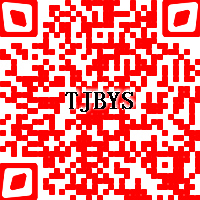 此表仅限至市毕业生就业中心办理就业手续并收回、不做它用。非津生源毕业生进津就业，发现违章收费请打举报电话：022-23018725    详细流程扫描二维码本表由毕业生和用人单位填写，毕业生个人情况由学校负责审核并加盖公章。本表一式二份。经天津市主管部门批准后，上联交回学校作为派遣依据，下联交毕业生本人并持此表到中心办理进津就业手续。非津生源毕业时，仍不具备进津条件者，此表自动作废无效。此表仅限至市毕业生就业中心办理就业手续并收回、不做它用。非津生源毕业生进津就业，发现违章收费请打举报电话：022-23018725    详细流程扫描二维码本表由毕业生和用人单位填写，毕业生个人情况由学校负责审核并加盖公章。本表一式二份。经天津市主管部门批准后，上联交回学校作为派遣依据，下联交毕业生本人并持此表到中心办理进津就业手续。非津生源毕业时，仍不具备进津条件者，此表自动作废无效。此表仅限至市毕业生就业中心办理就业手续并收回、不做它用。非津生源毕业生进津就业，发现违章收费请打举报电话：022-23018725    详细流程扫描二维码本表由毕业生和用人单位填写，毕业生个人情况由学校负责审核并加盖公章。本表一式二份。经天津市主管部门批准后，上联交回学校作为派遣依据，下联交毕业生本人并持此表到中心办理进津就业手续。非津生源毕业时，仍不具备进津条件者，此表自动作废无效。此表仅限至市毕业生就业中心办理就业手续并收回、不做它用。非津生源毕业生进津就业，发现违章收费请打举报电话：022-23018725    详细流程扫描二维码本表由毕业生和用人单位填写，毕业生个人情况由学校负责审核并加盖公章。本表一式二份。经天津市主管部门批准后，上联交回学校作为派遣依据，下联交毕业生本人并持此表到中心办理进津就业手续。非津生源毕业时，仍不具备进津条件者，此表自动作废无效。此表仅限至市毕业生就业中心办理就业手续并收回、不做它用。非津生源毕业生进津就业，发现违章收费请打举报电话：022-23018725    详细流程扫描二维码本表由毕业生和用人单位填写，毕业生个人情况由学校负责审核并加盖公章。本表一式二份。经天津市主管部门批准后，上联交回学校作为派遣依据，下联交毕业生本人并持此表到中心办理进津就业手续。非津生源毕业时，仍不具备进津条件者，此表自动作废无效。此表仅限至市毕业生就业中心办理就业手续并收回、不做它用。非津生源毕业生进津就业，发现违章收费请打举报电话：022-23018725    详细流程扫描二维码本表由毕业生和用人单位填写，毕业生个人情况由学校负责审核并加盖公章。本表一式二份。经天津市主管部门批准后，上联交回学校作为派遣依据，下联交毕业生本人并持此表到中心办理进津就业手续。非津生源毕业时，仍不具备进津条件者，此表自动作废无效。此表仅限至市毕业生就业中心办理就业手续并收回、不做它用。非津生源毕业生进津就业，发现违章收费请打举报电话：022-23018725    详细流程扫描二维码本表由毕业生和用人单位填写，毕业生个人情况由学校负责审核并加盖公章。本表一式二份。经天津市主管部门批准后，上联交回学校作为派遣依据，下联交毕业生本人并持此表到中心办理进津就业手续。非津生源毕业时，仍不具备进津条件者，此表自动作废无效。此表仅限至市毕业生就业中心办理就业手续并收回、不做它用。非津生源毕业生进津就业，发现违章收费请打举报电话：022-23018725    详细流程扫描二维码本表由毕业生和用人单位填写，毕业生个人情况由学校负责审核并加盖公章。本表一式二份。经天津市主管部门批准后，上联交回学校作为派遣依据，下联交毕业生本人并持此表到中心办理进津就业手续。非津生源毕业时，仍不具备进津条件者，此表自动作废无效。此表仅限至市毕业生就业中心办理就业手续并收回、不做它用。非津生源毕业生进津就业，发现违章收费请打举报电话：022-23018725    详细流程扫描二维码本表由毕业生和用人单位填写，毕业生个人情况由学校负责审核并加盖公章。本表一式二份。经天津市主管部门批准后，上联交回学校作为派遣依据，下联交毕业生本人并持此表到中心办理进津就业手续。非津生源毕业时，仍不具备进津条件者，此表自动作废无效。此表仅限至市毕业生就业中心办理就业手续并收回、不做它用。非津生源毕业生进津就业，发现违章收费请打举报电话：022-23018725    详细流程扫描二维码本表由毕业生和用人单位填写，毕业生个人情况由学校负责审核并加盖公章。本表一式二份。经天津市主管部门批准后，上联交回学校作为派遣依据，下联交毕业生本人并持此表到中心办理进津就业手续。非津生源毕业时，仍不具备进津条件者，此表自动作废无效。此表仅限至市毕业生就业中心办理就业手续并收回、不做它用。非津生源毕业生进津就业，发现违章收费请打举报电话：022-23018725    详细流程扫描二维码本表由毕业生和用人单位填写，毕业生个人情况由学校负责审核并加盖公章。本表一式二份。经天津市主管部门批准后，上联交回学校作为派遣依据，下联交毕业生本人并持此表到中心办理进津就业手续。非津生源毕业时，仍不具备进津条件者，此表自动作废无效。此表仅限至市毕业生就业中心办理就业手续并收回、不做它用。非津生源毕业生进津就业，发现违章收费请打举报电话：022-23018725    详细流程扫描二维码本表由毕业生和用人单位填写，毕业生个人情况由学校负责审核并加盖公章。本表一式二份。经天津市主管部门批准后，上联交回学校作为派遣依据，下联交毕业生本人并持此表到中心办理进津就业手续。非津生源毕业时，仍不具备进津条件者，此表自动作废无效。此表仅限至市毕业生就业中心办理就业手续并收回、不做它用。非津生源毕业生进津就业，发现违章收费请打举报电话：022-23018725    详细流程扫描二维码本表由毕业生和用人单位填写，毕业生个人情况由学校负责审核并加盖公章。本表一式二份。经天津市主管部门批准后，上联交回学校作为派遣依据，下联交毕业生本人并持此表到中心办理进津就业手续。非津生源毕业时，仍不具备进津条件者，此表自动作废无效。此表仅限至市毕业生就业中心办理就业手续并收回、不做它用。非津生源毕业生进津就业，发现违章收费请打举报电话：022-23018725    详细流程扫描二维码本表由毕业生和用人单位填写，毕业生个人情况由学校负责审核并加盖公章。本表一式二份。经天津市主管部门批准后，上联交回学校作为派遣依据，下联交毕业生本人并持此表到中心办理进津就业手续。非津生源毕业时，仍不具备进津条件者，此表自动作废无效。此表仅限至市毕业生就业中心办理就业手续并收回、不做它用。非津生源毕业生进津就业，发现违章收费请打举报电话：022-23018725    详细流程扫描二维码本表由毕业生和用人单位填写，毕业生个人情况由学校负责审核并加盖公章。本表一式二份。经天津市主管部门批准后，上联交回学校作为派遣依据，下联交毕业生本人并持此表到中心办理进津就业手续。非津生源毕业时，仍不具备进津条件者，此表自动作废无效。此表仅限至市毕业生就业中心办理就业手续并收回、不做它用。非津生源毕业生进津就业，发现违章收费请打举报电话：022-23018725    详细流程扫描二维码本表由毕业生和用人单位填写，毕业生个人情况由学校负责审核并加盖公章。本表一式二份。经天津市主管部门批准后，上联交回学校作为派遣依据，下联交毕业生本人并持此表到中心办理进津就业手续。非津生源毕业时，仍不具备进津条件者，此表自动作废无效。此表仅限至市毕业生就业中心办理就业手续并收回、不做它用。非津生源毕业生进津就业，发现违章收费请打举报电话：022-23018725    详细流程扫描二维码本表由毕业生和用人单位填写，毕业生个人情况由学校负责审核并加盖公章。本表一式二份。经天津市主管部门批准后，上联交回学校作为派遣依据，下联交毕业生本人并持此表到中心办理进津就业手续。非津生源毕业时，仍不具备进津条件者，此表自动作废无效。此表仅限至市毕业生就业中心办理就业手续并收回、不做它用。非津生源毕业生进津就业，发现违章收费请打举报电话：022-23018725    详细流程扫描二维码本表由毕业生和用人单位填写，毕业生个人情况由学校负责审核并加盖公章。本表一式二份。经天津市主管部门批准后，上联交回学校作为派遣依据，下联交毕业生本人并持此表到中心办理进津就业手续。非津生源毕业时，仍不具备进津条件者，此表自动作废无效。此表仅限至市毕业生就业中心办理就业手续并收回、不做它用。非津生源毕业生进津就业，发现违章收费请打举报电话：022-23018725    详细流程扫描二维码本表由毕业生和用人单位填写，毕业生个人情况由学校负责审核并加盖公章。本表一式二份。经天津市主管部门批准后，上联交回学校作为派遣依据，下联交毕业生本人并持此表到中心办理进津就业手续。非津生源毕业时，仍不具备进津条件者，此表自动作废无效。此表仅限至市毕业生就业中心办理就业手续并收回、不做它用。非津生源毕业生进津就业，发现违章收费请打举报电话：022-23018725    详细流程扫描二维码本表由毕业生和用人单位填写，毕业生个人情况由学校负责审核并加盖公章。本表一式二份。经天津市主管部门批准后，上联交回学校作为派遣依据，下联交毕业生本人并持此表到中心办理进津就业手续。非津生源毕业时，仍不具备进津条件者，此表自动作废无效。此表仅限至市毕业生就业中心办理就业手续并收回、不做它用。非津生源毕业生进津就业，发现违章收费请打举报电话：022-23018725    详细流程扫描二维码本表由毕业生和用人单位填写，毕业生个人情况由学校负责审核并加盖公章。本表一式二份。经天津市主管部门批准后，上联交回学校作为派遣依据，下联交毕业生本人并持此表到中心办理进津就业手续。非津生源毕业时，仍不具备进津条件者，此表自动作废无效。此表仅限至市毕业生就业中心办理就业手续并收回、不做它用。非津生源毕业生进津就业，发现违章收费请打举报电话：022-23018725    详细流程扫描二维码本表由毕业生和用人单位填写，毕业生个人情况由学校负责审核并加盖公章。本表一式二份。经天津市主管部门批准后，上联交回学校作为派遣依据，下联交毕业生本人并持此表到中心办理进津就业手续。非津生源毕业时，仍不具备进津条件者，此表自动作废无效。此表仅限至市毕业生就业中心办理就业手续并收回、不做它用。非津生源毕业生进津就业，发现违章收费请打举报电话：022-23018725    详细流程扫描二维码本表由毕业生和用人单位填写，毕业生个人情况由学校负责审核并加盖公章。本表一式二份。经天津市主管部门批准后，上联交回学校作为派遣依据，下联交毕业生本人并持此表到中心办理进津就业手续。非津生源毕业时，仍不具备进津条件者，此表自动作废无效。此表仅限至市毕业生就业中心办理就业手续并收回、不做它用。非津生源毕业生进津就业，发现违章收费请打举报电话：022-23018725    详细流程扫描二维码本表由毕业生和用人单位填写，毕业生个人情况由学校负责审核并加盖公章。本表一式二份。经天津市主管部门批准后，上联交回学校作为派遣依据，下联交毕业生本人并持此表到中心办理进津就业手续。非津生源毕业时，仍不具备进津条件者，此表自动作废无效。此表仅限至市毕业生就业中心办理就业手续并收回、不做它用。非津生源毕业生进津就业，发现违章收费请打举报电话：022-23018725    详细流程扫描二维码本表由毕业生和用人单位填写，毕业生个人情况由学校负责审核并加盖公章。本表一式二份。经天津市主管部门批准后，上联交回学校作为派遣依据，下联交毕业生本人并持此表到中心办理进津就业手续。非津生源毕业时，仍不具备进津条件者，此表自动作废无效。此表仅限至市毕业生就业中心办理就业手续并收回、不做它用。非津生源毕业生进津就业，发现违章收费请打举报电话：022-23018725    详细流程扫描二维码本表由毕业生和用人单位填写，毕业生个人情况由学校负责审核并加盖公章。本表一式二份。经天津市主管部门批准后，上联交回学校作为派遣依据，下联交毕业生本人并持此表到中心办理进津就业手续。非津生源毕业时，仍不具备进津条件者，此表自动作废无效。此表仅限至市毕业生就业中心办理就业手续并收回、不做它用。非津生源毕业生进津就业，发现违章收费请打举报电话：022-23018725    详细流程扫描二维码本表由毕业生和用人单位填写，毕业生个人情况由学校负责审核并加盖公章。本表一式二份。经天津市主管部门批准后，上联交回学校作为派遣依据，下联交毕业生本人并持此表到中心办理进津就业手续。非津生源毕业时，仍不具备进津条件者，此表自动作废无效。此表仅限至市毕业生就业中心办理就业手续并收回、不做它用。非津生源毕业生进津就业，发现违章收费请打举报电话：022-23018725    详细流程扫描二维码本表由毕业生和用人单位填写，毕业生个人情况由学校负责审核并加盖公章。本表一式二份。经天津市主管部门批准后，上联交回学校作为派遣依据，下联交毕业生本人并持此表到中心办理进津就业手续。非津生源毕业时，仍不具备进津条件者，此表自动作废无效。此表仅限至市毕业生就业中心办理就业手续并收回、不做它用。非津生源毕业生进津就业，发现违章收费请打举报电话：022-23018725    详细流程扫描二维码本表由毕业生和用人单位填写，毕业生个人情况由学校负责审核并加盖公章。本表一式二份。经天津市主管部门批准后，上联交回学校作为派遣依据，下联交毕业生本人并持此表到中心办理进津就业手续。非津生源毕业时，仍不具备进津条件者，此表自动作废无效。此表仅限至市毕业生就业中心办理就业手续并收回、不做它用。非津生源毕业生进津就业，发现违章收费请打举报电话：022-23018725    详细流程扫描二维码本表由毕业生和用人单位填写，毕业生个人情况由学校负责审核并加盖公章。本表一式二份。经天津市主管部门批准后，上联交回学校作为派遣依据，下联交毕业生本人并持此表到中心办理进津就业手续。非津生源毕业时，仍不具备进津条件者，此表自动作废无效。此表仅限至市毕业生就业中心办理就业手续并收回、不做它用。非津生源毕业生进津就业，发现违章收费请打举报电话：022-23018725    详细流程扫描二维码本表由毕业生和用人单位填写，毕业生个人情况由学校负责审核并加盖公章。本表一式二份。经天津市主管部门批准后，上联交回学校作为派遣依据，下联交毕业生本人并持此表到中心办理进津就业手续。非津生源毕业时，仍不具备进津条件者，此表自动作废无效。此表仅限至市毕业生就业中心办理就业手续并收回、不做它用。非津生源毕业生进津就业，发现违章收费请打举报电话：022-23018725    详细流程扫描二维码本表由毕业生和用人单位填写，毕业生个人情况由学校负责审核并加盖公章。本表一式二份。经天津市主管部门批准后，上联交回学校作为派遣依据，下联交毕业生本人并持此表到中心办理进津就业手续。非津生源毕业时，仍不具备进津条件者，此表自动作废无效。此表仅限至市毕业生就业中心办理就业手续并收回、不做它用。非津生源毕业生进津就业，发现违章收费请打举报电话：022-23018725    详细流程扫描二维码本表由毕业生和用人单位填写，毕业生个人情况由学校负责审核并加盖公章。本表一式二份。经天津市主管部门批准后，上联交回学校作为派遣依据，下联交毕业生本人并持此表到中心办理进津就业手续。非津生源毕业时，仍不具备进津条件者，此表自动作废无效。此表仅限至市毕业生就业中心办理就业手续并收回、不做它用。非津生源毕业生进津就业，发现违章收费请打举报电话：022-23018725    详细流程扫描二维码本表由毕业生和用人单位填写，毕业生个人情况由学校负责审核并加盖公章。本表一式二份。经天津市主管部门批准后，上联交回学校作为派遣依据，下联交毕业生本人并持此表到中心办理进津就业手续。非津生源毕业时，仍不具备进津条件者，此表自动作废无效。此表仅限至市毕业生就业中心办理就业手续并收回、不做它用。非津生源毕业生进津就业，发现违章收费请打举报电话：022-23018725    详细流程扫描二维码本表由毕业生和用人单位填写，毕业生个人情况由学校负责审核并加盖公章。本表一式二份。经天津市主管部门批准后，上联交回学校作为派遣依据，下联交毕业生本人并持此表到中心办理进津就业手续。非津生源毕业时，仍不具备进津条件者，此表自动作废无效。此表仅限至市毕业生就业中心办理就业手续并收回、不做它用。非津生源毕业生进津就业，发现违章收费请打举报电话：022-23018725    详细流程扫描二维码本表由毕业生和用人单位填写，毕业生个人情况由学校负责审核并加盖公章。本表一式二份。经天津市主管部门批准后，上联交回学校作为派遣依据，下联交毕业生本人并持此表到中心办理进津就业手续。非津生源毕业时，仍不具备进津条件者，此表自动作废无效。此表仅限至市毕业生就业中心办理就业手续并收回、不做它用。非津生源毕业生进津就业，发现违章收费请打举报电话：022-23018725    详细流程扫描二维码本表由毕业生和用人单位填写，毕业生个人情况由学校负责审核并加盖公章。本表一式二份。经天津市主管部门批准后，上联交回学校作为派遣依据，下联交毕业生本人并持此表到中心办理进津就业手续。非津生源毕业时，仍不具备进津条件者，此表自动作废无效。此表仅限至市毕业生就业中心办理就业手续并收回、不做它用。非津生源毕业生进津就业，发现违章收费请打举报电话：022-23018725    详细流程扫描二维码